Vedavyasa Institute of Technology, KaradparambaVedavyasa Institute of Technology, KaradparambaVedavyasa Institute of Technology, KaradparambaIndustrial Institute Interaction Cell - Activity Report   Industrial Institute Interaction Cell - Activity Report   Industrial Institute Interaction Cell - Activity Report   Program: Entrepreneurship Development ProgrammeTitle  of activity:Session on  “Accelerators/Incubation-Opportunities for Students & Faculty Early Stage Entrepreneurs”Title  of activity:Session on  “Accelerators/Incubation-Opportunities for Students & Faculty Early Stage Entrepreneurs”Organizer: II C- VVITName of coordinators: Dr.C.Periasamy II C presidentDr Kavitha Murugesan HOD CSEDate: 18.06.2021Summary of activity:A business accelerator is a program that gives developing companies access to mentorship, investors and other support that help them become stable, self-sufficient businesses. Business Incubation is the name given to the process, wherein an individual or an organization supports the establishment and growth of a start-up. The funding opportunities for Students & Faculty were discussed. The early stage company faces numerous challenges in this stage. The company is new and it does not have ample resources to cover its operational and other related activities. Because of the lack of credit history and demonstrable revenue, traditional means of borrowing is generally out of the question. For this reason, early-stage ventures often depend upon investors to fund the business growth.Summary of activity:A business accelerator is a program that gives developing companies access to mentorship, investors and other support that help them become stable, self-sufficient businesses. Business Incubation is the name given to the process, wherein an individual or an organization supports the establishment and growth of a start-up. The funding opportunities for Students & Faculty were discussed. The early stage company faces numerous challenges in this stage. The company is new and it does not have ample resources to cover its operational and other related activities. Because of the lack of credit history and demonstrable revenue, traditional means of borrowing is generally out of the question. For this reason, early-stage ventures often depend upon investors to fund the business growth.Summary of activity:A business accelerator is a program that gives developing companies access to mentorship, investors and other support that help them become stable, self-sufficient businesses. Business Incubation is the name given to the process, wherein an individual or an organization supports the establishment and growth of a start-up. The funding opportunities for Students & Faculty were discussed. The early stage company faces numerous challenges in this stage. The company is new and it does not have ample resources to cover its operational and other related activities. Because of the lack of credit history and demonstrable revenue, traditional means of borrowing is generally out of the question. For this reason, early-stage ventures often depend upon investors to fund the business growth.Benefit to faculty/students:   Practical engineering skills     Knowledge acquisition            Familiarity with real-worldDecision Making skills as a leaderBenefit to faculty/students:   Practical engineering skills     Knowledge acquisition            Familiarity with real-worldDecision Making skills as a leaderBenefit to faculty/students:   Practical engineering skills     Knowledge acquisition            Familiarity with real-worldDecision Making skills as a leaderNo of participants:  101  (Students and Faculty)No of participants:  101  (Students and Faculty)No of participants:  101  (Students and Faculty)Assessment/remarks of participants: The session provided good innovative sustainable solutions. It was very informativeAssessment/remarks of participants: The session provided good innovative sustainable solutions. It was very informativeAssessment/remarks of participants: The session provided good innovative sustainable solutions. It was very informativeName, designation of external resource person:Ms Saritha RijuCEO, SEAOUX Imports & Exports (P) Ltd,CalicutName, designation of external resource person:Ms Saritha RijuCEO, SEAOUX Imports & Exports (P) Ltd,CalicutName, designation of external resource person:Ms Saritha RijuCEO, SEAOUX Imports & Exports (P) Ltd,CalicutThe abovementioned activity was scheduled in accordance with the requirement of APJ Abdul Kalam Technological University to provide opportunity to earn activity points. The activity was informative with rate of good successSignature of Coordinator                                                            The abovementioned activity was scheduled in accordance with the requirement of APJ Abdul Kalam Technological University to provide opportunity to earn activity points. The activity was informative with rate of good successSignature of Coordinator                                                            The abovementioned activity was scheduled in accordance with the requirement of APJ Abdul Kalam Technological University to provide opportunity to earn activity points. The activity was informative with rate of good successSignature of Coordinator                                                            Documents accompanying:Documents accompanying:Documents accompanying: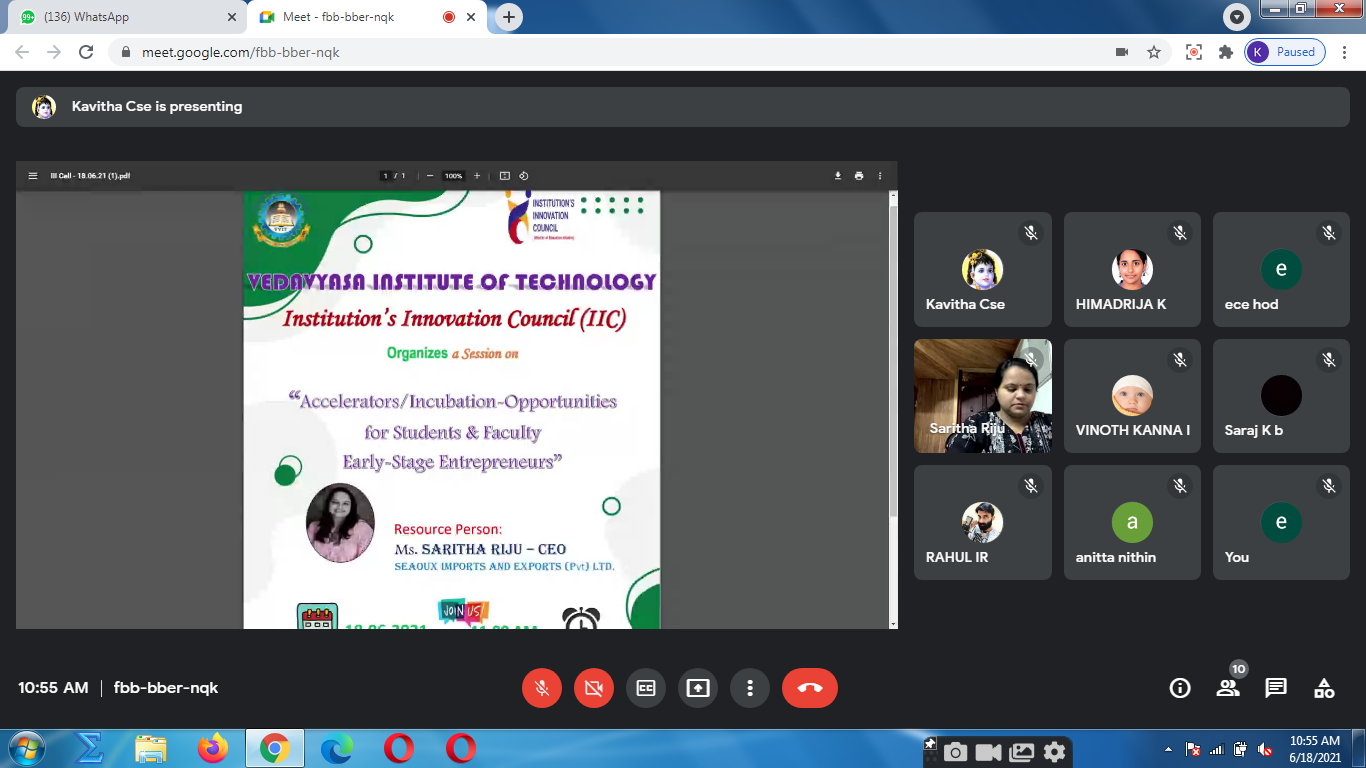 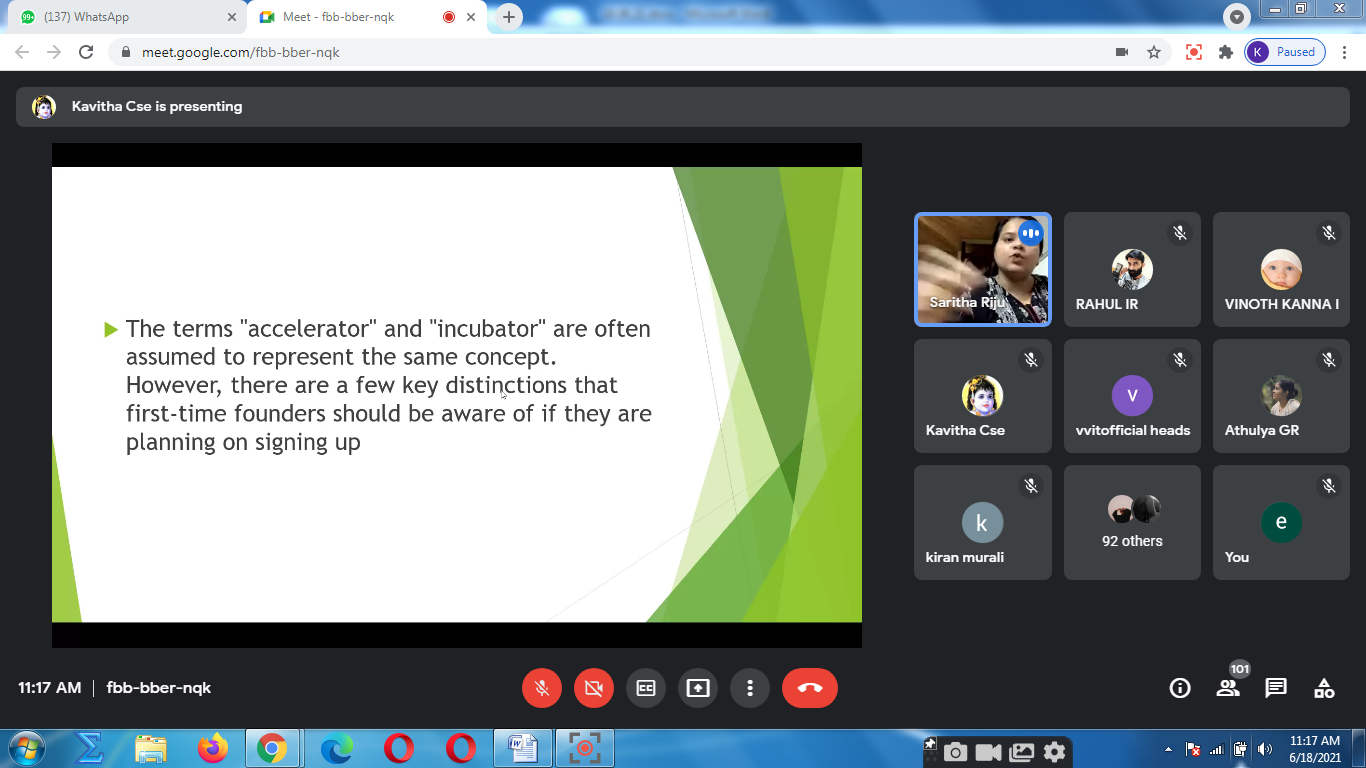 The activity was conducted during this semester and has given added benefits to student and faculty participants.Dr S. SangheethaaPrincipal                                                                                                  DateThe activity was conducted during this semester and has given added benefits to student and faculty participants.Dr S. SangheethaaPrincipal                                                                                                  DateThe activity was conducted during this semester and has given added benefits to student and faculty participants.Dr S. SangheethaaPrincipal                                                                                                  Date